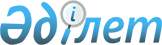 О переименовании улицРешение акима сельского округа Кожакент Жанакорганского района Кызылординской области от 04 января 2017 года № 57. Зарегистрировано Департаментом юстиции Кызылординской области 19 января 2017 года № 5700
      В соответствии с Законом Республики Казахстан от 08 декабря 1993 года "Об административно-территориальном устройстве Республики Казахстан", Законом Республики Казахстан от 23 января 2001 года "О местном государственном управлении и самоуправлении в Республике Казахстан", заключением Кызылординской областной ономастической комиссии № 3 от 21 сентября 2016 года, аким сельского округа Кожакент РЕШИЛ:
      1. Переименовать следующие улицы села Кожакент сельского округа Кожакент:
      1) улицу "Нартай Бекежанов" именем "Ергеш Үсенов";
      2) улицу "Жаңажол" "Смайыл Жұмаділлаев".
      2. Решение вводится в действие по истечении десяти календарных дней после дня первого официального опубликования.
					© 2012. РГП на ПХВ «Институт законодательства и правовой информации Республики Казахстан» Министерства юстиции Республики Казахстан
				
      Аким сельского

      округа Кожакент

А. Айтжанов
